Por favor, utiliza este formulario de declaración para proveer información relativa a tu actual estado de salud.Para que todos los estudiantes estén saludables, es importante que los miembros facultativos sean conscientes de la condición de tu salud así que, por favor, rellena los siguientes campos de forma detallada.				
Ten en cuenta que no ofrecemos consulta médica ni medicamentos en la escuela. Esta declaración será confidencial.El abajo firmante certifica por la presente haber leído la política de anulación y reembolso, y confirma que todas las informaciones arriba escritas son ciertas.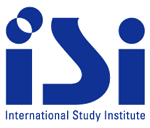 Declaración del Estado de SaludISI Japanese Language School Education Center9F Sunshine 60 Bldg. 3-1-1 Higashi Ikebukuro, Toshima-ku, Tokyo, 170-6009 Japan　　TEL : +81-3-5960-1335 　FAX : +81-3-5960-1336 E-mail:info@isi-global.com  URL: www.isi-education.com/es/¿Cuál es tu estado actual de salud?¿Cuál es tu estado actual de salud?¿Cuál es tu estado actual de salud? Muy bueno        Normal        No muy bueno     Malo Muy bueno        Normal        No muy bueno     Malo Muy bueno        Normal        No muy bueno     Malo Muy bueno        Normal        No muy bueno     Malo¿Estás en la actualidad bajo tratamiento debido a algún problema de salud?¿Estás en la actualidad bajo tratamiento debido a algún problema de salud?¿Estás en la actualidad bajo tratamiento debido a algún problema de salud? No Sí	 No Sí	Desde            　                    Nombre de la enfermedad (　　　　　　　　　　　　      　 　）Desde            　                    Nombre de la enfermedad (　　　　　　　　　　　　      　 　）¿Estás tomando algún medicamento actualmente? (Incluyendo medicamentos de sin receta)¿Estás tomando algún medicamento actualmente? (Incluyendo medicamentos de sin receta)¿Estás tomando algún medicamento actualmente? (Incluyendo medicamentos de sin receta) No Sí	 No Sí	Fecha de la prescripción: Medicamento: 　Tranquilizante 　somníferos  Fármaco antiepiléptico  Medicamento para asma 
 Otros:（　　　            　 　                  　　　　　　  　）Fecha de la prescripción: Medicamento: 　Tranquilizante 　somníferos  Fármaco antiepiléptico  Medicamento para asma 
 Otros:（　　　            　 　                  　　　　　　  　）¿Has sido sometido a cirugía o has estado hospitalizado en los últimos 5 años?¿Has sido sometido a cirugía o has estado hospitalizado en los últimos 5 años?¿Has sido sometido a cirugía o has estado hospitalizado en los últimos 5 años? No Sí	 No Sí	Fecha:  　Motivo（　　　　　　　　　     　　　　　　　　　　　　　　　   　　）Fecha:  　Motivo（　　　　　　　　　     　　　　　　　　　　　　　　　   　　） ¿Presenta usted alguno de los siguientes antecedentes médicos?En caso afirmativo, por favor, elige la opción correspondiente a continuación y rellena los detalles. ¿Presenta usted alguno de los siguientes antecedentes médicos?En caso afirmativo, por favor, elige la opción correspondiente a continuación y rellena los detalles. ¿Presenta usted alguno de los siguientes antecedentes médicos?En caso afirmativo, por favor, elige la opción correspondiente a continuación y rellena los detalles. ¿Presenta usted alguno de los siguientes antecedentes médicos?En caso afirmativo, por favor, elige la opción correspondiente a continuación y rellena los detalles. ¿Presenta usted alguno de los siguientes antecedentes médicos?En caso afirmativo, por favor, elige la opción correspondiente a continuación y rellena los detalles. ¿Presenta usted alguno de los siguientes antecedentes médicos?En caso afirmativo, por favor, elige la opción correspondiente a continuación y rellena los detalles. ¿Presenta usted alguno de los siguientes antecedentes médicos?En caso afirmativo, por favor, elige la opción correspondiente a continuación y rellena los detalles.Tuberculosis  No SíComienzoComienzoEstado actual
　Recuperado/a　  　MedicándomeEstado actual
　Recuperado/a　  　MedicándomeEstado actual
　Recuperado/a　  　MedicándomeTrastorno mental No SíComienzoComienzo Depresión    Ansiedad    Trastorno de pánico   Insomnio　　 Trastorno de déficit de atención con hiperactividad（TDAH)    Other  (              ) Depresión    Ansiedad    Trastorno de pánico   Insomnio　　 Trastorno de déficit de atención con hiperactividad（TDAH)    Other  (              ) Depresión    Ansiedad    Trastorno de pánico   Insomnio　　 Trastorno de déficit de atención con hiperactividad（TDAH)    Other  (              )Alergias, incluyendo asma	 No SíComienzoComienzo Comida    Fármaco    Productos químicos Otros（　　　　　　　　　　  　　　　            ） Comida    Fármaco    Productos químicos Otros（　　　　　　　　　　  　　　　            ） Comida    Fármaco    Productos químicos Otros（　　　　　　　　　　  　　　　            ）Malaria u otro tipo de enfermedad contagiosa No SíComienzoComienzoNombre:Nombre:Nombre:Diabetes No SíComienzo 
Año/          Mes/Comienzo 
Año/          Mes/Estado actual　Tomando medicamentos　　　　Inyecciones de InsulinaEstado actual　Tomando medicamentos　　　　Inyecciones de InsulinaEstado actual　Tomando medicamentos　　　　Inyecciones de InsulinaConvulsiones 　　o ataques epilépticos No SíComienzo 
Año/          Mes/Comienzo 
Año/          Mes/Otras No SíComienzoComienzoEstado actual Recuperado/a　          MedicándomeEstado actual Recuperado/a　          MedicándomeEstado actual Recuperado/a　          Medicándome¿Tienes un historial de vacunación?¿Tienes un historial de vacunación? Tuberculosis     Triple viral     Polio     Sarampión     Rubeóla  
 Difteria  Tétano      Meningitis　     Otras（　　　                                    ） Tuberculosis     Triple viral     Polio     Sarampión     Rubeóla  
 Difteria  Tétano      Meningitis　     Otras（　　　                                    ） Tuberculosis     Triple viral     Polio     Sarampión     Rubeóla  
 Difteria  Tétano      Meningitis　     Otras（　　　                                    ） Tuberculosis     Triple viral     Polio     Sarampión     Rubeóla  
 Difteria  Tétano      Meningitis　     Otras（　　　                                    ） Tuberculosis     Triple viral     Polio     Sarampión     Rubeóla  
 Difteria  Tétano      Meningitis　     Otras（　　　                                    ）Necesidades especiales por tratamiento alimenticio o restricciones de dietaNecesidades especiales por tratamiento alimenticio o restricciones de dieta No                Sí No                Sí No                Sí No                SíDesde:   Detalles（　　　　　　　　　　　　　　　　　　　　　　 　）Motivo（　　　　　　　　　　　　　　                    ）　Por favor, escribe cualquier información relacionada con tu salud que la escuela deba saber con anticipación. Por favor, escribe cualquier información relacionada con tu salud que la escuela deba saber con anticipación. Por favor, escribe cualquier información relacionada con tu salud que la escuela deba saber con anticipación. Por favor, escribe cualquier información relacionada con tu salud que la escuela deba saber con anticipación. Por favor, escribe cualquier información relacionada con tu salud que la escuela deba saber con anticipación. Por favor, escribe cualquier información relacionada con tu salud que la escuela deba saber con anticipación. Por favor, escribe cualquier información relacionada con tu salud que la escuela deba saber con anticipación. Firma del interesado:Fecha: